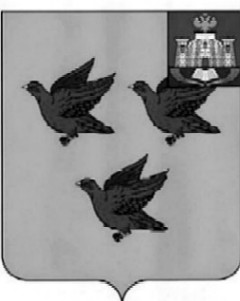 РОССИЙСКАЯ ФЕДЕРАЦИЯОРЛОВСКАЯ ОБЛАСТЬАДМИНИСТРАЦИЯ ГОРОДА ЛИВНЫПОСТАНОВЛЕНИЕ26 марта 2021 года                                                                                           № 22 г. ЛивныО внесении изменения в постановлениеадминистрации города Ливныот 14 августа 2017 года № 92«О мерах по реализации на территории города Ливнынационального проекта «Жилье и городская среда»на 2018 – 2024 годы»  В целях поддержания правовой базы в актуальном состоянии администрация города Ливны  п о с т а н о в л я е т: 1. Внести в   приложение 4  к постановлению администрации  города Ливны от 14 августа 2017 года № 92 «О мерах по реализации на территории города Ливны национального проекта «Жилье и городская среда» на 2018 – 2024 годы»  следующие изменения:        слова «3.Соколова Наталья Федоровна - секретарь комиссии, главный специалист отдела ЖКХ управления ЖКХ администрации города»  заменить на слова «3.Псарева Оксана Александровна - секретарь комиссии, главный специалист отдела ЖКХ управления ЖКХ администрации города».         2. Опубликовать  настоящее постановление  в газете «Ливенский вестник» и разместить на сайте  администрации города Ливны.        3. Контроль над исполнением настоящего постановления возложить на заместителя главы администрации города по жилищно – коммунальному хозяйству и строительству.Глава города                                                                                        С.А. Трубицин